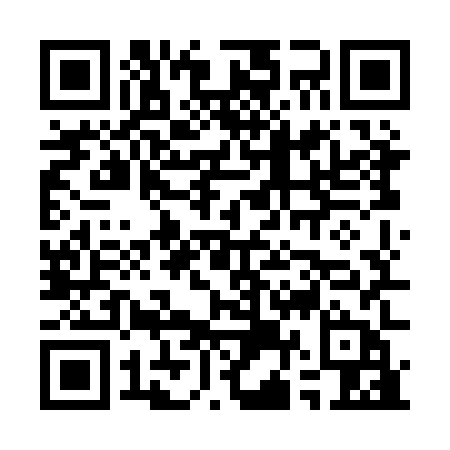 Prayer times for Bambari, Central African RepublicWed 1 May 2024 - Fri 31 May 2024High Latitude Method: NonePrayer Calculation Method: Muslim World LeagueAsar Calculation Method: ShafiPrayer times provided by https://www.salahtimes.comDateDayFajrSunriseDhuhrAsrMaghribIsha1Wed4:135:2511:342:525:446:522Thu4:125:2411:342:535:446:523Fri4:125:2411:342:535:446:524Sat4:125:2411:342:535:446:525Sun4:115:2411:342:535:446:536Mon4:115:2411:342:545:446:537Tue4:115:2311:342:545:446:538Wed4:105:2311:342:545:456:539Thu4:105:2311:342:555:456:5310Fri4:105:2311:342:555:456:5411Sat4:105:2311:342:555:456:5412Sun4:095:2311:342:555:456:5413Mon4:095:2211:342:565:456:5414Tue4:095:2211:342:565:456:5415Wed4:095:2211:342:565:456:5516Thu4:085:2211:342:575:456:5517Fri4:085:2211:342:575:466:5518Sat4:085:2211:342:575:466:5519Sun4:085:2211:342:585:466:5620Mon4:085:2211:342:585:466:5621Tue4:085:2211:342:585:466:5622Wed4:075:2211:342:585:466:5623Thu4:075:2211:342:595:466:5724Fri4:075:2211:342:595:476:5725Sat4:075:2211:342:595:476:5726Sun4:075:2211:343:005:476:5827Mon4:075:2211:353:005:476:5828Tue4:075:2211:353:005:476:5829Wed4:075:2211:353:005:486:5830Thu4:075:2211:353:015:486:5931Fri4:075:2211:353:015:486:59